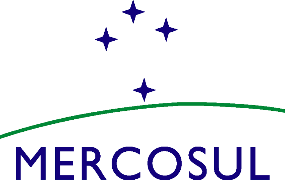 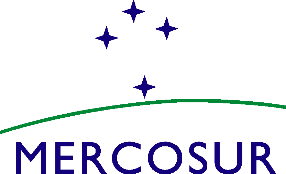 MERCOSUR/FCES/ACTA Nº 03/22	  		II REUNIÓN  EXTRAORDINARIA DEL FORO CONSULTIVO ECONÓMICO – SOCIALSe realizó el día 15 de junio de 2022, en ejercicio de la Presidencia Pro Tempore de Paraguay (PPTP), la II Reunión Extraordinaria del Foro Consultivo Económico y Social (FCES), por sistema de videoconferencia de conformidad con lo dispuesto en la Resolución GMC N° 19/12, con la presencia de las delegaciones de Argentina, Brasil, Paraguay y Uruguay. La Lista de Participantes consta como Anexo I.Fueron tratados los siguientes temas:APROBACIÓN DEL ORDEN DEL DÍAEl Plenario del FCES aprobó el Orden del Día que consta en Anexo II.2.	COMENTARIOS SOBRE REUNIÓN CONJUNTA GMC – FCESEl Coordinador Nacional de la Sección Nacional Paraguay, comentó sobre la participación del FCES en la CXXIII Reunión del GMC, informó que fueron elevadas las tres Recomendaciones del FCES y se reiteró el pedido de  reactivación del punto focal para con el FCES.El Coordinador Nacional de la Sección Nacional Uruguay considero que la reunión con el GMC fue positiva, ya que pudieron intercambiar con el GMC los temas que tenían en agenda.El Coordinador Nacional de la Sección Nacional Brasil comentó sobre la necesidad de un buen relacionamiento con el GMC, indistintamente de lo que se decida. El Coordinador Nacional de la Sección Nacional Uruguay comentó sobre las diferentes instancias de diálogo, con las autoridades así como también la instancia del FCES, ambas deben ser permanentes pero separadas.3. 	RELACIONAMIENTO EXTERNO: NEGOCIACIONES DEL MERCOSUR EXTRA BLOQUE.La Sección Nacional Paraguay circularizó el documento desarrollado por la PPTP de las discusiones que está llevando el GMC.Las Coordinacion Nacional Argentina planteo la necesidad de empezar los contactos con Bolivia, y poder organizar una reunión informativa para una presentación sobre el FCES.Las Coordinaciones Nacionales propusieron realizar los primeros contactos, e informar sobre el resultado a la PPTP/FCES para avanzar con la convocatoria de la reunión informativa.La Coordinación Nacional Argentina comentó sobre las Recomendaciones que tiene el FCES sobre el tema de las negociaciones MERCOSUR. Las Secciones Nacionales intercambiaron comentarios sobre las negociaciones del MERCOSUR extrabloque. Se recordó sobre el Memorandum de entendimiento con el CESE, para trabajar en conjunto, y reiteró la idea de solicitar en la PPTP/FCES una reunión con el CESE. Las Coordinaciones Nacionales estuvieron de acuerdo en programar una reunión con el CESE.La PPTP/FCES comenzará las gestiones para enviar la invitación para la reunión conjunta.4.	 ARANCEL EXTERNO COMÚN.La Sección Nacional Paraguay planteo el debate en base al documento del GMC, con respecto a la flexibilización y las negociaciones externas, comentó que se reunieron para debatir sobre el tema, e informó la posición de la SNP. La demás Secciones Nacionales intercambiaron opiniones sobre el tema, hicieron referencia a las últimas noticias, con respecto a la flexibilización y las negociaciones externas.El tema continua en agenda.5.	OTRO ASUNTOS. La Secretaría Técnica del FCES instó a dar continuidad sobre los temas analizadados en el año 2021 sobre reducción de asimetrías, construcción de ciudadanía del Mercosur y desarrollo de cadenas productivas de valor. Al respecto, durante la PPTP se ha avanzado en temas vinculados al Estatuto de Ciudadanía. 5.1 Propuesta de RecomendaciónLa SNP comentó sobre la última disposición del Banco Central de la República de Argentina y como afecta al mercado internacional. La SNP elevará un proyecto de recomendación para ser analizado en las secciones nacionales. La SNP recordó al respecto que el FCES se expide a través de recomendaciones y por tanto la necesidad que los debates tengan un producto concreto para ser considerados por el GMC. PRÓXIMA REUNIÓNLa Coordinación Nacional Paraguaya expresó su voluntad de realizar la Reunión Extraordinaria al finalizar la PPTP de carácter híbrido. La PPTP/FCES realizará las consultas pertinentes y convocará oportunamente a la próxima reunión del FCES.ANEXOSLos Anexos que forman parte de la presente Acta son los siguientes:Anexo ILista de ParticipantesAnexo IIAgenda – Orden del Día________________________Por la delegación de ArgentinaGerardo Martinez_____________________Por la delegación de BrasilRubens Medrano________________________Por la delegación de ParaguayMarco Riquelme _______________________Por la delegación de UruguayWashington Durán